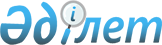 О внесении дополнения в Указ Президента Республики Казахстан от 20 августа 1997 года N 3621
					
			Утративший силу
			
			
		
					Указ Президента Республики Казахстан от 14 декабря 2000 года N 512. Утратил силу Указом Президента Республики Казахстан от 18 июня 2009 года № 829       Сноска. Утратил силу Указом Президента РК от 18.06.2009 № 829 .       В целях дальнейшего развития фармацевтического сектора Республики Казахстан в рамках долгосрочной стратегии K972030_ "Казахстан - 2030" постановляю: 

      1. Внести в Указ Президента Республики Казахстан от 20 августа 1997 года N 3621 U973621_ "О Государственной программе развития фармацевтической и медицинской промышленности Республики Казахстан" (САПП Республики Казахстан, 1997 г., N 39, ст. 367) следующее дополнение: 

      в приложении 1 к Государственной программе развития фармацевтической 

и медицинской промышленности Республики Казахстан, утвержденной вышеназванным Указом: в строке, порядковый номер 12, графы 4, 5, 6 и 7 дополнить строкой следующего содержания: "Казахстанско-бельгийское 4,0 млн. $ 2000 2002 совместное предприятие "Екафарма" инвестиции". 2. Настоящий Указ вступает в силу со дня подписания. Президент Республики Казахстан (Специалисты: Умбетова А.М., Мартина Н.А.) 

  
					© 2012. РГП на ПХВ «Институт законодательства и правовой информации Республики Казахстан» Министерства юстиции Республики Казахстан
				